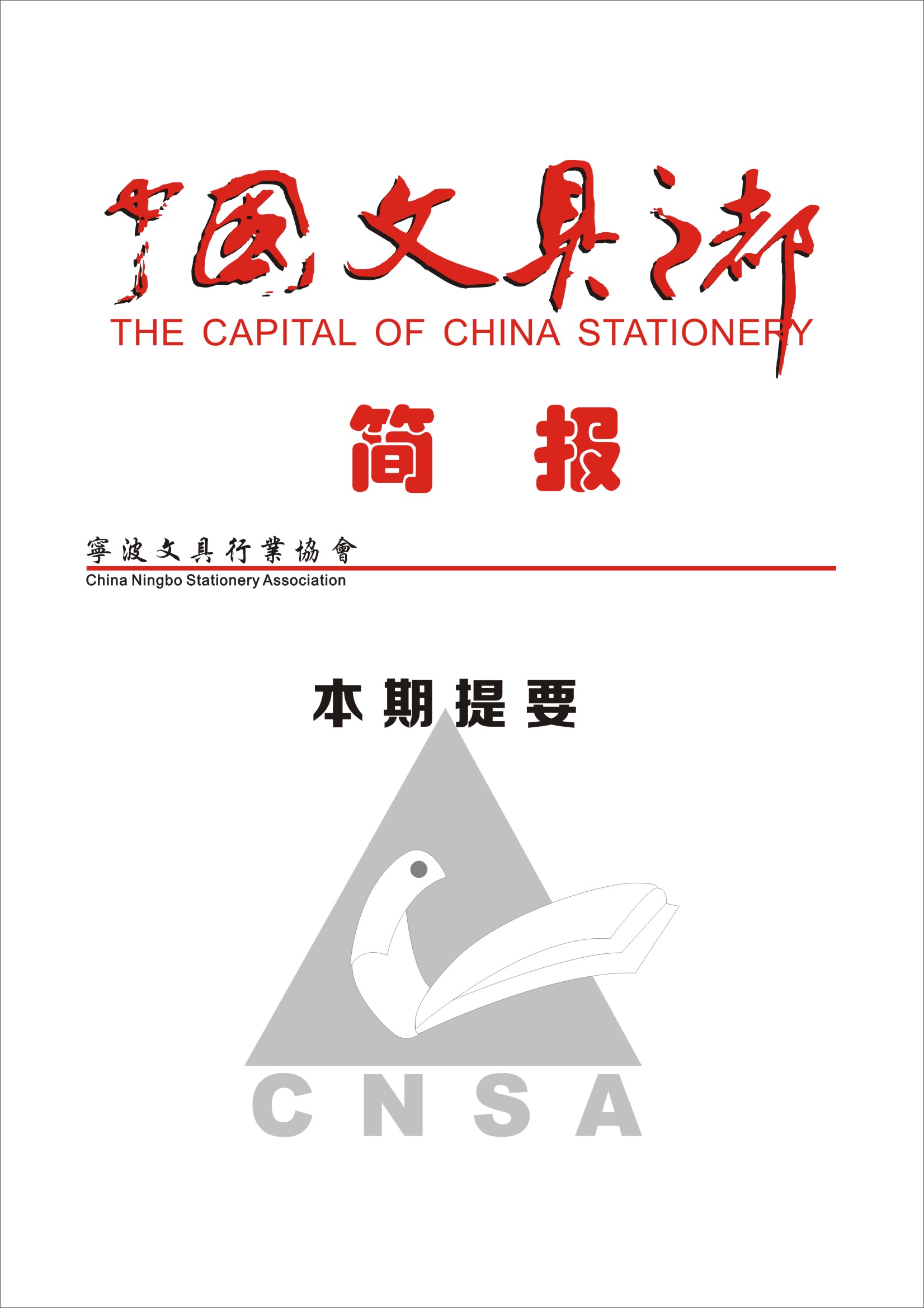 0磨砺聚变  稳中求进——宁波文具行业协会举办行业形势分析交流会在外需收缩、疫情扰动、成本高企和风险上升等情况下，为以学习贯彻党的二十大精神为契机，探讨谋划党的二十大开局之年的发展思路，促进宁波文具产业稳中求进，10月27日，由宁波文具行业协会（公共服务平台、窗口平台）主办、协会副理事长单位宁波银行四明支行协办的行业形势分析交流会顺利召开。协会理事长、宁波康大美术画材集团股份有限公司董事长许观良主持会议并讲话，他首先学习贯彻了党的二十大精神，表示行业协会是落实党中央决策部署的重要力量之一，今天将党中央的分析研判、战略任务和重大举措与文具协会、行业企业的发展紧密结合，探索发展方向和工作重点，积极奋发前行，为加快全市“六个之都”建设步伐、谱写全面建设社会主义现代化国家新篇章贡献宁波文具力量。在场10余位行业龙头、骨干企业负责人就当前经济形势，尤其市场需求萎缩、人民币贬值、海运航班减少等行业热点、难点议题进行了深入探讨交流，为宁波文具行业明年工作出谋划策。协会秘书长俞勇锋报告了前三季度行业运行数据和进出口情况，认为二十大后拉动经济增长的窗口打开，总体上明年上半年行业面临形势仍然比较严峻，下半年将逐渐趋好。协会副理事长得力集团副总裁尤君伟强调，目前全球通胀严峻、国内市场疲软，但是国家稳经济政策持续发力，企业要国际国内双循环、两手抓，并指出文具办公用品进击国际市场从OEM转型品牌是发展趋势。协会副理事长宁波美博进出口有限公司总裁梅飞珍表示，美博以外贸出口为主，重点关注汇率、港口、物流、集装箱周转等问题，目前正逐步将传统的一般贸易升级为内外贸双驱动的服务贸易。协会名誉理事长、贝发集团董事长邱智铭围绕关键词“红色基因、共同富裕，稳定、通胀、实业”等关键词解读了党的二十大精神，分析了当前行业形势，分享了企业发展经验，预测了经济形势趋势。宁波银行四明支行公司带来了“人民币汇率走势展望”主题分享，协会副理事长胡微玮表示目前汇率贬值，对于出口外向型的文具企业来说出口利好，但是依旧要及时关注中国和欧美等货币政策、经济水平和监管政策等的演变。本次会议增进了交流，研判了行业趋势，增强了发展信息，为明年抱团发展、“稳中求进”奠定了一定基础。宁波文具行业协会《笔记本》团体标准高分通过验收10月25日，根据市全面实施标准化领导小组安排，由宁波市标准化研究院标准创新中心主任吴建港任组长、宁波工程学院副教授杨建平和宁波市国浩标准质量管理研究中心总经理钟狄阳3名专家组成的验收小组，经实地查验、听取汇报、审核资料和提问质询，一致认定由宁波文具行业协会（公共服务平台、窗口平台、品牌指导服务站）承担的“制定和推广实施《笔记本》团体标准”项目通过验收。专家组先后赴宁波赛龙进出口有限公司、宁波森元纸业有限公司和广博集团股份有限公司等3家团体标准贯标实施代表企业，对推广实施团体标准进行了现场查证、线上销售状况和样品查看并座谈交流。下午，《笔记本》团体标准项目验收评审会在广博集团召开，专家组们听取了协会副秘书长闵芳关于项目执行情况的总结报告，并按验收评价表逐条查验了团体标准制定及推广实施成效的原始记录、印证单据和检测报告等材料，高分通过了《笔记本》团体标准项目验收。《笔记本》团体标准的制定和推广实施，提高了笔记本产品质量和市场竞争力，可满足消费者日益增长的品质需求，在疫情反复、外贸形势不乐观大背景下，给外贸企业培育国内品牌带来了新机遇，同时标准化生产可提高企业规模化生产效益，增强发展后劲。为更好地实施推广团体标准，专家组建议：一是希望发挥龙头企业的标准化示范和帮扶作用，助力中小型、外贸型文具企业转型升级；二是继续跟踪研究国内外文具产品标准现状，持续细化、跟进修订，努力提升培育“品字标浙江制造”团体标准；三是广泛宣传团体标准，及时报道推广实施企业典型实践，着力扩大团体标准知名度和影响力，促进全社会认同团体标准、崇尚团体标准。标准赋能产业高质量发展。宁波文具行业协会将持续发力，大力发挥龙头带动、链群互动、宣贯示范作用，进一步营造标准化建设氛围，实现经济效益、社会效益、生态效益共赢，从而进一步提升产业创新能力和产业链竞争力，促进宁波文具企业高质量发展，为宁波全球智造创新之都建设贡献宁波文具行业力量。中国文教体育用品协会第九次会员大会成功举行并祝贺宁波文具企业喜获殊荣10月21日，中国文教体育用品协会第九次会员大会暨九届一次理事会在上海举行。协会领导、各会员单位参会代表、地方行业协会代表及特邀嘉宾等200多人参加了会议。会上，中国轻工业联合会党委书记、会长张崇和通过视频作重要讲话，中国文体用品协会易晓俐理事长作第八届理事会工作报告。会议一致审议通过了《中国文教体育用品协会第八届理事会财务工作报告》和《中国文教体育用品协会章程》（修改稿）等文案。会议选举产生了中国文教体育用品协会第九届理事会、常务理事会和监事会。热烈祝贺易晓俐连任中国文教体育用品协会第九届理事会理事长！会议还听取了原国务院参事、著名经济学家陈全生所作的《宏观经济形势分析和稳定经济对策研究报告》，得力集团有限公司、威海拓钓渔具有限公司和姚记科技股份有限公司等三家企业分享了科技创新、经营创新以及业务创新探索和实践。会议表彰了第八届理事会期间为行业发展做出贡献的125家先进企业。其中，宁波文具行业协会会员企业赫赫在榜：得力集团有限公司、广博集团股份有限公司、贝发集团股份有限公司、宁波兴伟刀具科技有限公司、宁波康大美术画材集团股份有限公司荣获2017-2022年“中国文教体育用品行业突出贡献先进企业”；宁波创源文化发展股份有限公司、宁波三A集团有限公司、宁波天虹文具有限公司、宁波市秀普画材有限公司、江苏学泰印务有限公司荣获2017-2022年“中国文教体育用品行业先进企业”！汇率避险  精准惠企——协会举办人民币汇率走势展望研讨会在新冠疫情反复、汇率大幅振荡的大环境下，为帮助文具企业切实提高汇率避险意识和能力，支撑文具行业外贸型制造企业稳健经营，10月27日下午，由宁波文具行业协会（公共服务平台、窗口平台）主办、协会副理事长单位宁波银行四明支行承办的人民币汇率走势展望研讨会在海曙区顺利举办。研讨会由协会理事长、宁波康大美术画材股份有限公司董事长许观良主持，来自得力、贝发、兴伟、源成、美博等20余位宁波文具龙头骨干企业董事长出席。研讨会邀请了宁波银行四明支行公司分管行长郭琪，通过案例系统讲解了人民币汇率风险和企业应对策略，基于对宁波文具外向型特质和国际汇率市场双向波动局势的了解，为企业汇率避险提出了专业建议。会议氛围热烈、讨论活跃，多位参会代表表示，研讨会帮助他们了解了汇率走势和汇率风险管理工具，强化了前瞻性思维能力，提高了汇率管理水平，增强了风险应对能力。还有参会代表当场表示，希望协会继续组织邀请授课讲师入企开展专题个性化讲座。下步，协会将继续通过会企联动、精准服务、常态宣传等措施，用心、用情、用功帮助更多宁波文具企业提升企业管理，助力外贸稳健发展，助推宁波文具行业高质量发展。深入走访企业 提升标准服务效能在10月14日世界标准日来临之际，为了企情、解企难，进一步检查落实《笔记本》团体标准推广实施工作，10月10日-11日，宁波文具行业协会秘书长俞勇锋携秘书处人员连续两天走访了广博集团、创源文化、赛龙进出口和森元纸业等制造企业。走访中，俞勇锋一行倾听了当前企业生产经营状况，尤其是订单情况，查看了《笔记本》团体标准宣贯记录、检测表单和生产现场，回应了企业关心的热点、难点问题，提出了实施团体标准整改建议，希望企业在当前市场需求疲软情况下，注重标准化建设，提高产品质量，扩大市场份额。定期组织走访企业，提供现场咨询服务，是协会长期以来坚持的重点工作，不但加深了协会与会员企业间的沟通交流，增强了协会凝聚力，也为进一步提升协会服务质量找准了切入点。党 建 引 领聚焦盛会！宁波文具行业协会组织学习贯彻党的二十大精神10月16日上午，举世瞩目的中国共产党第二十次全国代表大会在北京人民大会堂召开，这是全党、全国各族人民政治生活中的一件大事。宁波文具行业协会（和丰第一联合党支部）积极响应市经信领域行业协会党委和明楼街道党工委号召，事前印发《关于组织企业党员收看党的“二十大”开幕式的通知》，组织支部党员、企业党员和协会秘书处实时收看开幕会盛况，聆听习近平总书记代表第十九届中央委员会所作的工作报告。16日，支部党员和秘书处全体人员观看直播，并在群内陆续分享了开幕会观看感悟。10月17日上午，协会秘书处全员在会议室召开“党的二十大专题分享会”，深入学习领会党的二十大报告精神。支部书记、协会秘书长俞勇锋表示收看了习总书记所作党的二十大报告，见证了这一历史时刻，感受着团结、奋进的时代脉动，令人鼓舞、催人奋进。接下去将深入组织学习，进一步自信自强、守正创新，踔厉奋发、勇毅前行，将党的二十大精神和习总书记报告落实到宁波文具行业高质量发展上和宁波文具行业协会服务能力建设上，为宁波建设全球智造创新之都贡献文具力量作出努力。奋进新征程，建功新时代。协会秘书处全员依次分享了收看感悟，一致表示，要把学习贯彻党的二十大精神作为当前和今后一个时期的首要任务，认真学习、深刻领会党的二十大报告科学内涵和精神实质，更加紧密地团结在以习近平总书记为核心的党中央周围，埋头苦干、勇毅前行，助力宁波文具行业高质量发展。10月26日中午，为深入学习贯彻党的二十大报告精神，牢牢把握以中国式现代化推进中华民族伟大复兴的使命任务，争做新时代奋进者、开拓者、奉献者，宁波文具行业协会党支部（和丰联合第一党支部）开展“学习二十大 理想新青年”十月主题党日活动。会上，俞勇锋书记以《从1到9，学习党的二十大报告》9个数字解读了二十大精神。他强调，党的二十大处在两个百年交汇点，总结第一个百年，同时又是新的百年奋斗目标的起点，是一次继往开来的盛会。党的二十大作出的各项决策部署和各项的成果，必将对我们未来全面建设社会主义现代化国家，全面推进中华民族伟大复兴，对夺取中国特色社会主义新胜利发挥十分重要的指导和保证作用。本次主题党日创新采用“感受式”解读互动模式，提前要求参会每位党员结合自身实际，按照“1-9”党的二十大报告关键论述分享交流学习体会，支部党员和流动党员都做了认真十足的准备。宁波卓一工业设计有限公司设计总监钱晋文对“1个中心任务”提取了“团结”和“现代化”两个关键词。他表示只有在中国共产党的强有力领导下，才能团结起全国各族人民建设社会主义的现代化强国。同时结合设计工作性质，他预测未来市场化设计方向是“智能”、“低碳”和“健康”三合一，希望可以用设计来为建设中国式现代化添砖加瓦。宁波文具行业协会青年党员袁书凝根据从“2步走”到“3步走”再到新“2步走”战略的提升，表示中国经过几十年的探索，找到了一条符合中国国情的中国式现代化道路。作为时代新青年，我们更是要与时俱进，认真学习党的二十大报告精神，牢记习近平总书记的殷切期待，走好新时代的长征路，努力在民族复兴的接力赛中跑出当代青年的最好成绩。宁波黑蚁工业设计有限公司设计师邵温锚围绕“3个务必”提出三点体会，一是无论是党员还是普通群众，都要相信党、跟党走，一起克服疫情形势严峻、国际形势动荡等带来的种种困难；二是不管是走过的100年、还是未来的100年，党员群众都必须坚持谦虚谨慎、不忘初心，谦虚谨慎、戒骄戒躁，才能更好地迎难而上；三是青年党员要展现出敢于斗争、善于斗争的满腔热血，立足岗位发挥好先锋模范作用，就是最大的支持。支部两位流动党员也立足岗位发表了提升信息安全、加强技术攻关、严守职业道德、清正廉洁工作等感悟。本月主题党日以“学习二十大 理响新青年”为主题，让党员们发出了新时代声音，彰显了新时代风采，诠释了新时代担当，激励青年踔厉奋发！期待新时代青年以更加饱满的热情多学本领，学好本领，积极投身祖国经济社会建设，为中国式现代化建设作出应有贡献。协会也将贯彻落实党的二十大报告精神，通过党建带会建，建立一条产业链现代化、创新驱动与融合带动相结合、聚焦绿色健康的文具产业高质量发展道路。政 策 提 示政府全力助力企业高质量发展为鼓励和扶持企业智能发展、创新发展、品牌发展、协同发展、绿色发展和稳健发展，鼓励企业开展专业市场配载和产业链、供应链、生态链建设，促进产业转型升级，助推社会经济高质量发展，政府相继出台了一系列政策。协会为帮助企业查找、用足、用好政策，在历期简报中已刊登了政策导向、政策提示、政策解读190项。本期简报又整理增加了部分政策提示，详见协会网站（www.cnnbsa.com）政策法规栏及微信公众号等：【申报通知】宁波市经济和信息化局 关于组织开展2022年宁波市创新型中小企业评价工作的通知为加强优质中小企业梯度培育工作，推动中小企业高质量发展，宁波市经济和信息化局决定在全市范围内开展2022年宁波市创新型中小企业评价工作。申请认定宁波市“专精特新”中小企业的，需申请公告为宁波市创新型中小企业，企业线上填报时间为：10月20日至11月10日。通知详见：http://www.cnnbsa.com/index.php?m=content&c=index&a=show&catid=13&id=23285【项目通知】宁波市经济和信息化局 关于组织申报2022年第二批宁波市产业投资项目的通知为引导企业加大产业投资，提升产业基础高级化和产业链现代化水平，加快推进“246”万千亿级产业集群建设和制造业高质量发展，宁波市经济和信息化局现组织申报2022年度第二批宁波市产业投资项目。企业网上申报截止日期为2022年11月15日。通知详见：http://jxj.ningbo.gov.cn/art/2022/10/25/art_1229561613_58935366.html（请小陈哥放官网）【新政速递】关于废止《宁波市光伏发电补贴资金管理办法》《关于宁波市光伏发电补贴政策延期的通知》的通知宁波市经济和信息化局2022年10月25日发布：根据《浙江省公平竞争审查和反垄断委员会办公室关于做好滥用行政权力排除、限制竞争案件整改工作的通知》（浙公竞办〔2022〕5号）要求，经研究决定，现将《宁波市经济和信息化委员会 宁波市财政局关于印发〈宁波市光伏发电补贴资金管理办法〉的通知》（甬经信电子〔2014〕282号）、《宁波市经济和信息化委员会关于宁波市光伏发电补贴政策延期的通知》（甬经信电子〔2016〕13号）予以废止，自本通知印发之日起执行。通知详见：http://jxj.ningbo.gov.cn/art/2022/10/27/art_1229561613_58935379.html（请小陈哥放官网）预 警 专 栏欧盟Safety Gate通报2022年第42期欧盟非食品快速预警系统RAPEX通报2022年第40周沙特阿拉伯更新电子产品的RoHS要求沙特标准、计量和质量组织（SASO）宣布新的《有害物质条例》（RoHS），供相关的电气和电子设备（EEE）制造商和进口商遵循。该法规影响的产品类别包括：小型家用电器，大型家用电器，电信和信息技术设备，避雷设备，电气和电子设备及，玩具和娱乐工具及电器和体育设备，用于监测和控制的工具。技术法规范围所涵盖的产品类别的强制应用日期：EN 60669-2-1新版落地！固定式电子开关控制器在欧洲加严管控！2022年10月消息，随着IEC 60669-2-1:2021开始启用，欧洲也紧随跟进要求，启用基于此版本的欧盟标准， 固定式电子开关控制器在欧洲加严技术管控。此次标准发布还同步发布欧盟特有要求，增加了A11，欧盟最新标准更新为EN IEC 60669-2-1:2022/A11:2022。对比上一个欧盟版本EN 60669-2-1:2004/A12:2010，终于迎来了切合智能产品的最新要求，更加切合产品技术要求，和以往版本对比，此次比较大的变更如下：变更一：针对有线协议和灯类产品的发展情况，引入了DC直流电源，120V DC电压正式引入IEC 60669-2-1的适用范围。变更二:本标准会涵盖EN 60669-2-5，相应的条款要求也转移到本标准中，因此针对建筑物HBES的要求会加入进来，如果制造商声明使用在此环境中，相应标准条款也需要考量。变更三：此标准在沿用60669-5-1 HBES(Home and Building Electronic Systems)基础上，引入了BACS(Building Automation System), 使得智能化系统能更好的进行考量。变更四：对于防触电要求，本标准进行了重新定义，针对高压 25VAC和60V DC干燥环境使用, 12V AC和30V DC干态环境的情况，IP等级加严要求。品牌指导服务站专栏品牌聚势  创享未来——宁波文具行业协会举办品牌建设沙龙为以品牌强企为目标，探寻行业新方向，预测未来新时代，10月15日，宁波文具行业协会（公共服务平台、窗口平台、品牌指导服务站）在奉化黄贤举办了主题为“品牌聚势 创享未来”的品牌建设沙龙。来自贝发、云峰、源成、杰丽斯、天文、五云和赞扬等近20家宁波文具行业新生代企业家汇聚一堂，协会秘书长俞勇锋等参加。沙龙邀请到品牌孵化师、资深广告人、山海观野主理人黄权亮，首先围绕“深耕领域，创新运营，全链服务，塑造品牌”等内容介绍了户外大热品牌挪客森林的品牌理念，分享了户外新生活方式，还以自身特色审美体系和极强品牌敏锐度，为文具与户外生活等跨界行业合作品牌营销提出建议。藉此引发了与会人员对企业发展乃至行业发展的热烈讨论和思考。贝发集团邱智铭、云峰文具高云峰、天虹文具管敏贤率先提出了对企业品牌文化建设的战略思考并分享了建设经验，随着消费升级、大数据等新技术应用，企业品牌建设在考虑经营理念上以消费者为中心；经营模式上洞察市场及时把握数字化体验；产品打造上走专精特新之路。随后与会人员陆续分享了企业情况、遇到瓶颈和自身思考。未来已来，唯变不变；聚势谋新，赋能前行。本场沙龙讨论热烈、思考深刻、收获颇丰，在新一代文具行业企业家的锐意创新进取下，将促进企业高质量发展，提升宁波文具区域品牌集聚效应。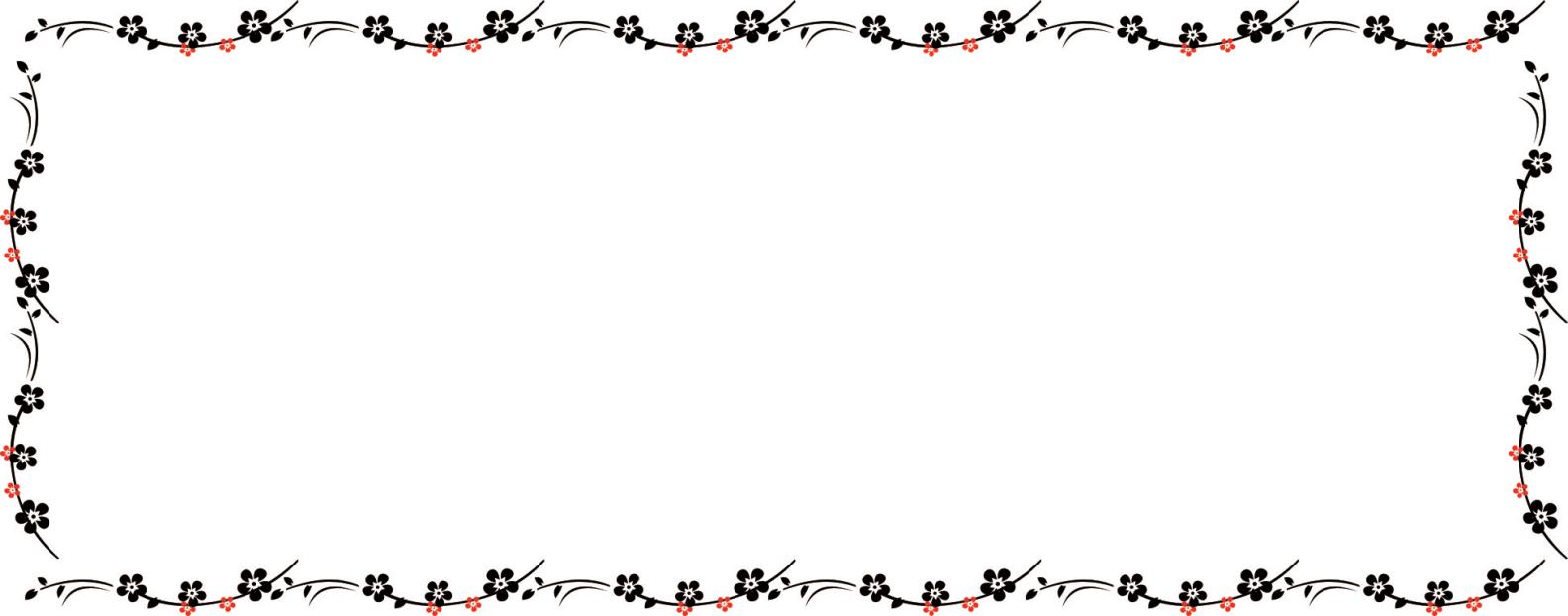 本月会员服务日情况*因企业需求，帮助企业家做好健康体检。*因企业需求，帮助企业联系对接专业认证公司。*因企业需求，帮助企业联络外展出口业务。*因企业需求，帮助企业协调解决参展摊位问题。*因企业需求，帮助企业对接了解展会相关情况。*因企业需求，帮助提供定制会务笔业务。*因企业需求，帮助企业进行业务对接。*因企业需求，帮助企业协调解决标准制修订等难题。简讯15则为帮助企业家加强自我保健意识，提高健康水平，10月8-9日，完成2022年协会企业家“健康日”活动第二、三批人员的组织与服务工作。为反映涉企违规收费专项整治效果，维护宁波文具企业依法合规权益，10月10日下午，协会秘书长俞勇锋受邀参加省涉企违规收费专项整治宁波市座谈会。为发挥协会优势，加强标准化建设，助推产业高质量发展，10月10日，协会应邀派员参加市标准化助推制造业高质量发展行业协会座谈会。为促进学（协）会之间优秀成果和工作经验交流，提升协会自身能力建设，10月12日，协会秘书长俞勇锋应邀赴余姚参加2022 年市科协学(协)会第一片组能力提升专题沙龙。根据市市场监管局要求，按时填报了品牌指导服务站星级考评相关材料，于并10月27日上午做好现场考评验收工作。10月27日，协会召开五届二次理事长办公会暨财富管理新策略讲座，审议通过了协会2023年主要工作思路等议案。10月28日，协会召开了东西部协作劳务对接会，凉山州永睦劳务有限责任公司总经理依火有古、喜德县冕山镇党委副书记说各瓦古、鲁基乡党委副书记王博石等凉山州4位来宾参加会议。为组织做好“宁波文具行业协会成立二十周年庆典活动”，加强活动筹备工作指导，成立了协会二十周年庆典活动筹备工作领导小组等机构。按项目计划，联系相关制造企业，做好《桌面清洁器》团体标准指标验证工作。响应和丰区域党委号召，组织开展了和丰联合第一党支部“慈善一日捐”爱心捐赠活动。做好了宁波文具企业做好了中国文教体育用品行业突出贡献先进企业、先进企业等品宣工作。为进一步提升宁波文具产业知名度，大力打造“中国文具之都.宁波”品牌，激发宁波文具企业发展激情，促进宁波文具产业高质量发展，陆续与相关宣传片制作机构进行协会成立二十周年宣传制作技术交流。为更好服务企业知识产权保护和标准化建设，发挥品牌指导服务站作用，统计更新协会行业商标、专利和标准数据库，做好企业品牌宣传和荣誉申报工作。做好了2022年第三季度宁波文具产业经济运行分析数据统计收集工作。【小陈哥更新】本月信息编发如下：协会动态20条、企业新闻15条、行业资讯63条、会员动态15条、预警信息28条、通知公告7条、展会信息3条、文具科普知识8条、文具产品标准化专栏4条、政策法规7条、工作周报4条，共计183条。报送市科协稿件18篇、科创中国平台18篇、市民政局稿件7篇、市贸促会9篇和市经信局行业协会管理平台稿件8篇。2022年11月份主要工作计划组织召开《桌面清洁器》团体标准审定会，并做好宣贯实施工作。组织召开2022宁波时尚节暨第26届宁波国际服装节同期活动2022新零售高峰论坛——2023年色彩流行趋势发布会、“ 线上+ 线下”高级陈列法则，并组织企业参展、观展。召开宁波文具产业标准联盟工作会，讨论明年文具行业标准建设主要工作思路。召开省文体用品产业大脑协调会。做好组织开展协会成立二十周年系列庆祝活动筹备工作。落实“三会一课”制度，按时上党课。征集企业宣传片，制作协会创建二十周年宣传片、宣传册。继续组织专家走访调研标准培育企业，推进“浙江制造”团体标准建设工作。根据宁波市社会组织促进会要求，受邀参加宁波市社会组织法人治理指引研讨会。根据宁波市贸促会要求，组织企业参加2022年中国国际贸易创新发展论坛、2022海丝之路文化与旅游博览会。做好企业间考察交流工作，助力产业对接交流、合作共赢。继续开展“千名科技专家进千企”科技服务行动，调研热点问题，倾听企业呼声，宣贯政府政策，服务企业发展。履行宁波市对外贸易预警点职责，做好经贸预警和法律服务，调研编发《宁波文具行业对外贸易预警点预警信息周报》4期、《中国文具之都预警信息专刊》1期、《中国文具之都》刊物1期、2022年第四季度季度综合性预警分析报告、行业出口统计报告和应对案例总结分析。继续做好《数字赋能文具产业高质量发展》、《宁波文具行业产业链建设工作》等各级政府部门购买服务项目结题材料收集梳理工作。继续发挥宁波市文具行业企业服务窗口平台、宁波文具行业中小企业公共服务平台、宁波市对外贸易预警点、宁波文具行业协会品牌指导服务站、中国流行色协会宁波服务站等平台作用，当好政府助手、行业推手、企业帮手，进一步做好助企纾困工作。生日祝福11月份生日的企业家：宁波华丰文具有限公司董事长、协会副理事长                               李雄江 宁波杰丽斯文具有限公司董事长、协会副理事长                             张启文宁波五云笔业有限公司总经理、协会理事                                   闻向阳宁波双同文具有限公司董事长、协会理事                                   周光军宁波随喜文具有限公司创始人、协会理事                                  高松鹤宁波樱树文具有限公司总经理、协会理事                                  罗旭栋宁波百乐文具制造有限公司总经理、协会理事                               方  迪宁波奥菲斯莱恩国际贸易有限公司总经理                                  郑永波余姚市曙光文具制造有限公司总经理                                      李宏山慈溪市鸣鹤皇冠制笔厂总经理                                            陆明华宁波瑞格文具有限公司总经理                                            王昌柱宁波市和润进出口有限公司总经理                                      沈旭杰慈溪市晓逸文具有限公司总经理                                          翁逸宁祝愿以上14位企业家生日快乐、健康如意！（注：由于统计尚未结束，生日名单可能有遗漏，敬请谅解！）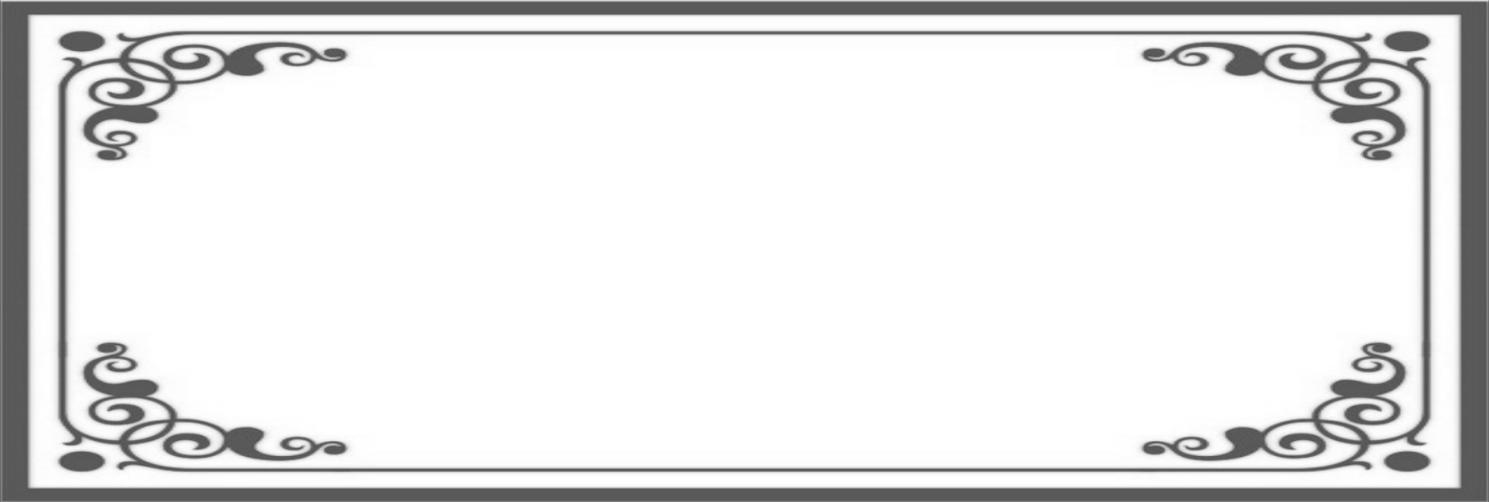 办公地址：宁波市江东北路375号和丰创意广场丰庭楼14F邮政编码：315042联系电话：0574-56786777、87123208       传  真：0574-87123738邮    箱：wenjuxiehui@163.com            网  址：www.cnnbsa.com序号通报号通报国产品类别产品名称危害分类通报原因采取措施1A12/01440/22捷克玩具塑料娃娃化学风险产品不符合REACH法规撤出市场2A12/01429/22立陶宛玩具毛绒玩具窒息风险产品不符合玩具安全指令和欧洲标准EN71-1撤出市场3A12/01470/22西班牙玩具儿童服装窒息风险产品不符合玩具安全指令和欧洲标准EN71-1撤出市场4A11/00122/22波兰玩具毛绒玩具窒息风险产品不符合玩具安全指令和欧洲标准EN71-1撤出市场、警告消费者风险5A12/01454/22捷克玩具塑料娃娃化学风险产品不符合REACH法规撤出市场6A12/01467/22匈牙利玩具玩具枪套装化学风险、窒息风险、受伤风险产品不符合玩具安全指令、REACH法规和欧洲标准EN71-1拒绝入境7A12/01468/22捷克玩具塑料娃娃化学风险产品不符合REACH法规撤出市场8A12/01469/22捷克玩具塑料娃娃化学风险产品不符合REACH法规撤出市场9A12/01466/22塞浦路斯玩具塑料娃娃化学风险产品不符合REACH法规在线市场删除产品列表10A12/01446/22芬兰游艇摩托艇溺毙风险产品不符合欧盟游艇指令的要求停止销售、联系原厂、重新认证为新商标11A12/01431/22芬兰防护设备反光吊坠受伤风险产品不符合个人防护装备法规和欧洲标准EN13356召回产品12A12/01435/22波兰机械剪式千斤顶受伤风险产品不符合机械指令和欧洲标准EN1494的要求撤出市场、警告消费者风险13A12/01455/22波兰机械平衡车电击风险、火灾风险、受伤风险产品不符合机械指令和欧洲标准EN60335-1的要求撤出市场、警告消费者风险14A12/01471/22斯洛伐克首饰手镯化学风险产品不符合REACH法规警告消费者风险、停止销售15A12/01433/22法国电器设备电池充电器电击风险、火灾风险产品不符合低电压指令和欧洲标准EN61558-2-16 和 EN 61558-1召回产品、撤出市场16A12/01461/22意大利服装、纺织品及时尚用品人字拖化学风险产品不符合REACH法规禁止销售17A12/01464/22意大利服装、纺织品及时尚用品儿童凉鞋化学风险产品不符合REACH法规禁止销售18A12/01462/22意大利服装、纺织品及时尚用品人字拖化学风险产品不符合REACH法规禁止销售19A12/01463/22意大利服装、纺织品及时尚用品凉鞋化学风险产品不符合REACH法规禁止销售20A12/01441/22罗马尼亚服装、纺织品及时尚用品儿童衬衫窒息风险产品不符合通用产品安全指令和欧洲标准EN 71-1撤出市场在本周RAPEX预警通报中，通报产品总数31例，中国大陆产品被通报共计17例，约占全部通报54.84%，具体详情如下：在本周RAPEX预警通报中，通报产品总数31例，中国大陆产品被通报共计17例，约占全部通报54.84%，具体详情如下：在本周RAPEX预警通报中，通报产品总数31例，中国大陆产品被通报共计17例，约占全部通报54.84%，具体详情如下：在本周RAPEX预警通报中，通报产品总数31例，中国大陆产品被通报共计17例，约占全部通报54.84%，具体详情如下：在本周RAPEX预警通报中，通报产品总数31例，中国大陆产品被通报共计17例，约占全部通报54.84%，具体详情如下：在本周RAPEX预警通报中，通报产品总数31例，中国大陆产品被通报共计17例，约占全部通报54.84%，具体详情如下：在本周RAPEX预警通报中，通报产品总数31例，中国大陆产品被通报共计17例，约占全部通报54.84%，具体详情如下：在本周RAPEX预警通报中，通报产品总数31例，中国大陆产品被通报共计17例，约占全部通报54.84%，具体详情如下：警报号产品类别通报国产品名称品牌危害分类违反法规通报国措施A12/01373/22玩具类芬兰毛绒玩具未知窒息玩具安全指令；欧洲标准EN 71-1拒绝入境A12/01383/22玩具类波兰膨胀玩具CLOWN POLSKA窒息玩具安全指令；欧洲标准EN 71-1撤出市场；消费者警告A11/00116/22玩具类波兰毛绒玩具Mega Creative窒息；勒毙玩具安全指令；欧洲标准EN 71-1撤出市场；消费者警告A12/01365/22玩具类立陶宛拨浪鼓玩具未知窒息玩具安全指令；欧洲标准EN 71-1撤出市场A12/01375/22玩具类捷克塑料玩具未知窒息玩具安全指令；欧洲标准EN 71-1撤出市场A12/01371/22玩具类捷克塑料娃娃HAPPY PARTNER !化学危害REACH法规撤出市场A12/01364/22玩具类匈牙利拨浪鼓玩具My Baby窒息玩具安全指令；欧洲标准EN 71-1撤出市场；召回A12/01366/22电器设备类波兰电源LAMEX环境污染RoHS 2指令撤出市场；消费者警告A12/01386/22激光指示器匈牙利激光笔PUTEKCO视力受损欧洲标准EN 60825拒绝入境A12/01372/22玩具类捷克塑料娃娃My First Fashion Perfect化学危害REACH法规撤出市场A12/01388/22玩具类捷克塑料娃娃未知化学危害玩具安全指令撤出市场A12/01387/22玩具类卢森堡儿童数码相机未知化学危害玩具安全指令停止销售；召回；禁止销售及其他相关措施类别日期小型家用电器04/07/2022大型家用电器02/10/2022电信和信息技术设备31/12/2022照明设备31/03/2023玩具，娱乐设备和工具，以及体育设备23/07/2023监视、测量和控制的工具26/12/2023